Washing labels Study the washing labels from the given links or find them on the internet by searching with “washing labels”. Answer to the questions in the boxes and return it in the notebook. The questions are in three different pages. https://www.which.co.uk/reviews/washing-machines/article/washing-symbols-explained#onehttps://www.supersavvyme.co.uk/home/laundry/understanding-labels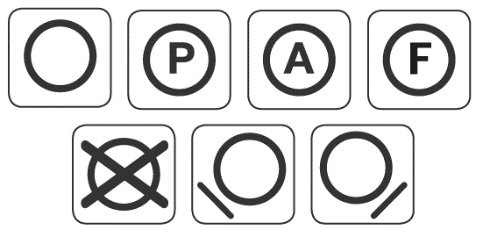 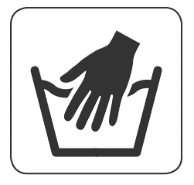 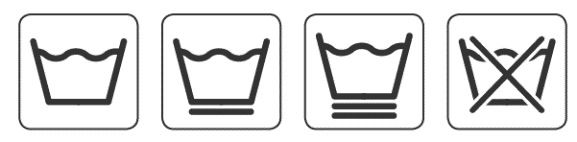 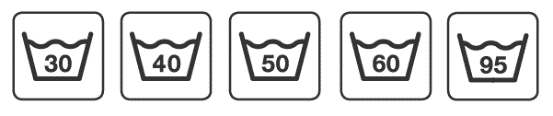 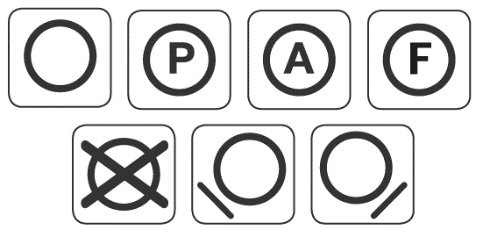 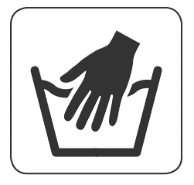 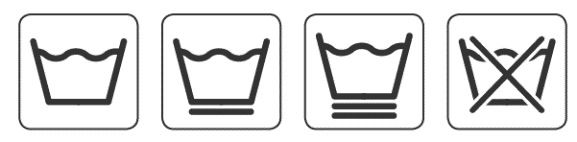 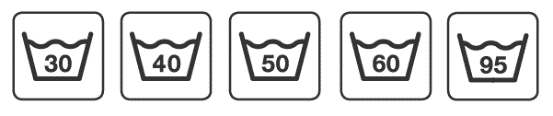 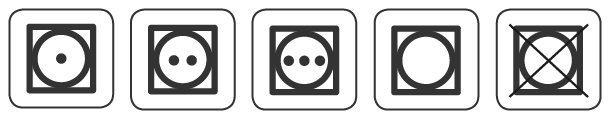 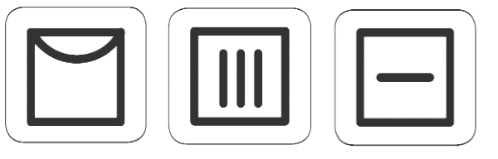 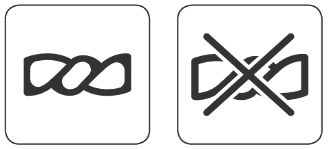 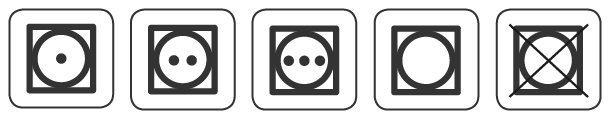 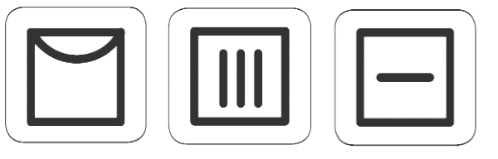 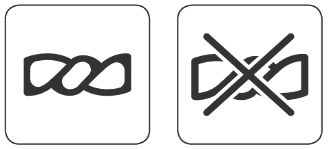 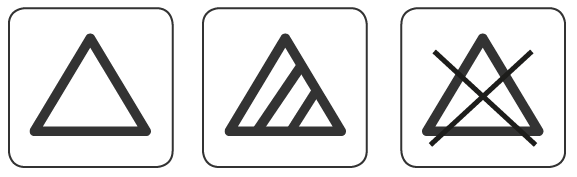 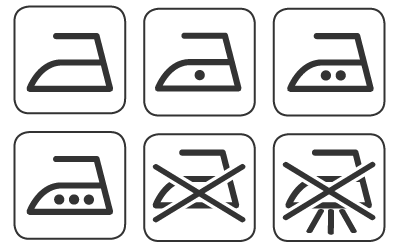 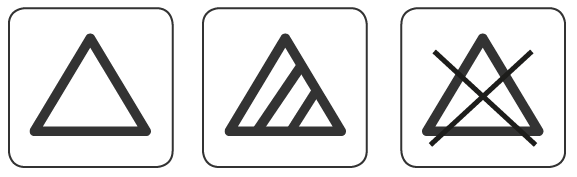 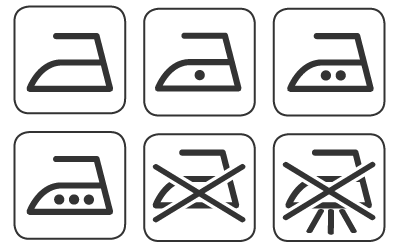 